Anlage 1: Wie erscheine ich NICHT zum Vorstellungsgespräch?Methodische Hinweise: Bildkarten kopieren (evtl. vergrößern) und laminieren.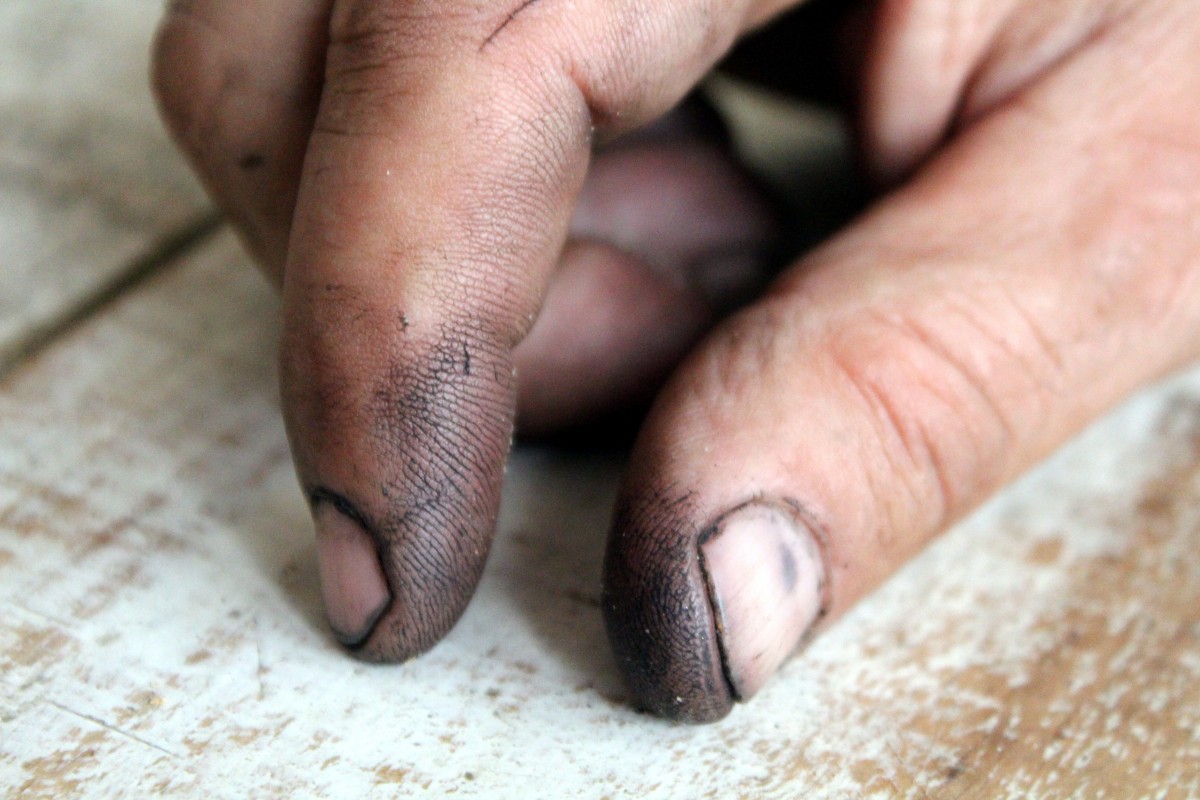 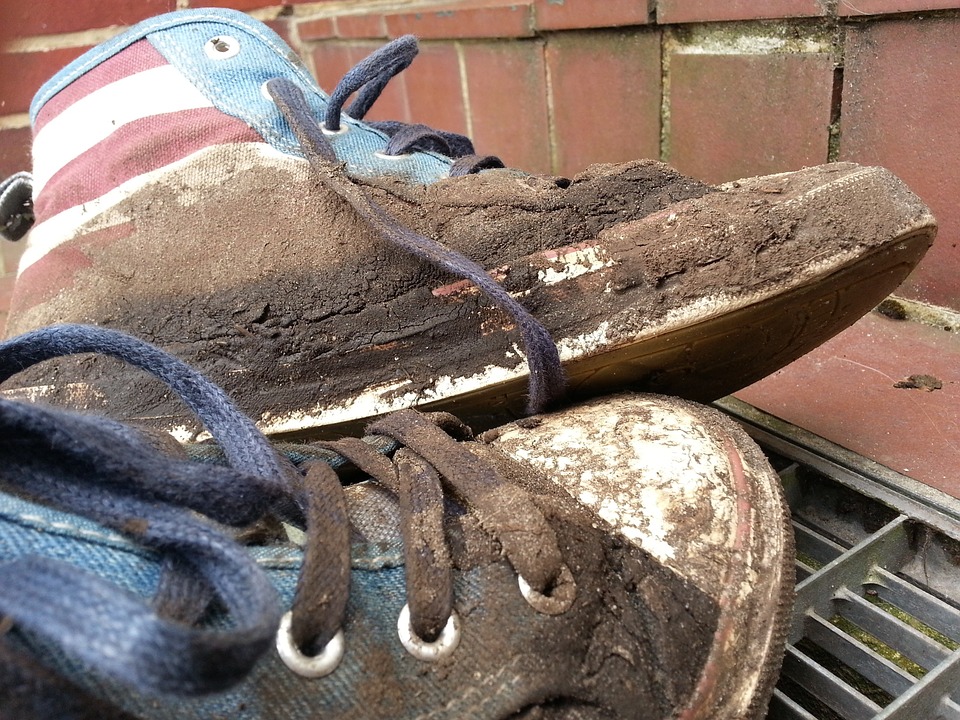 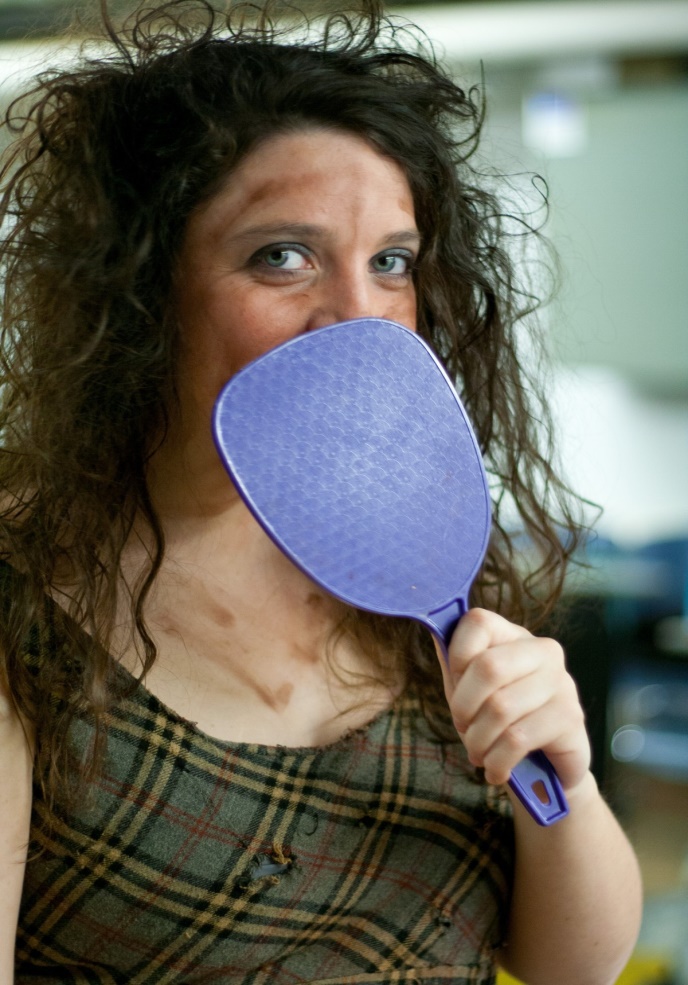 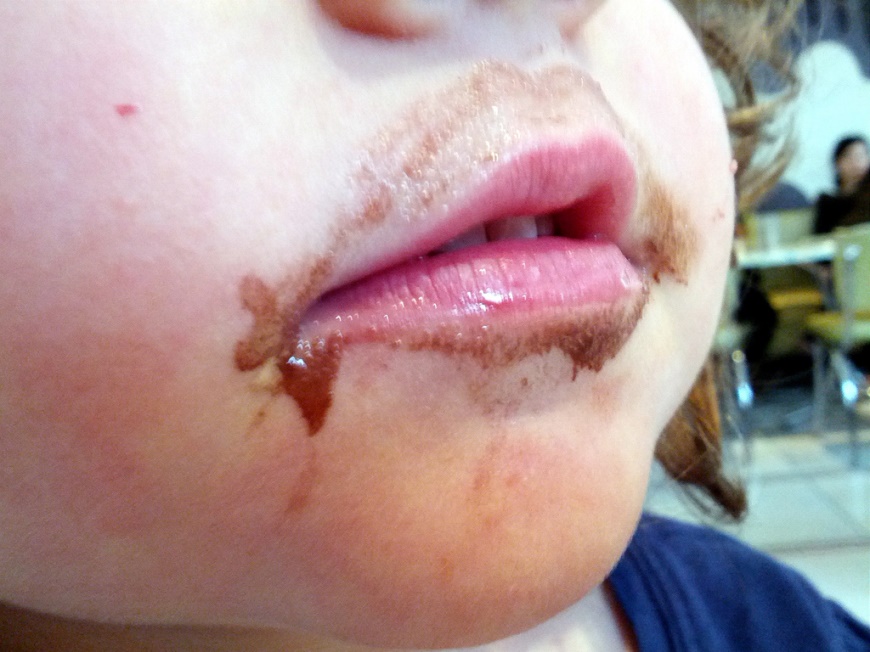 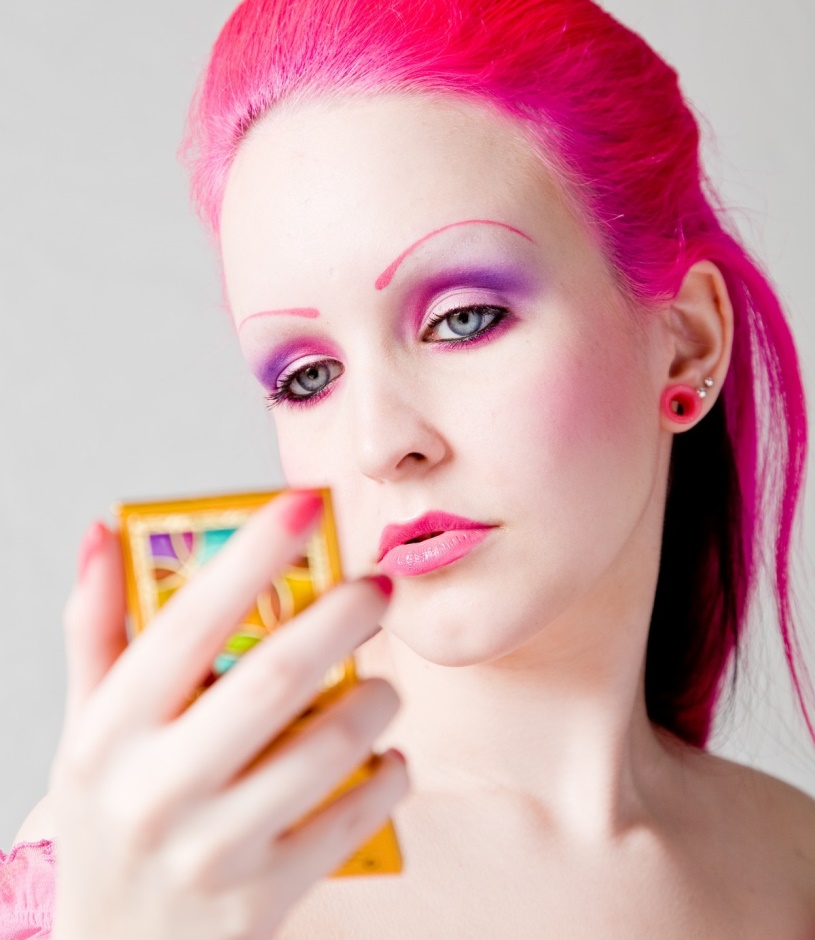 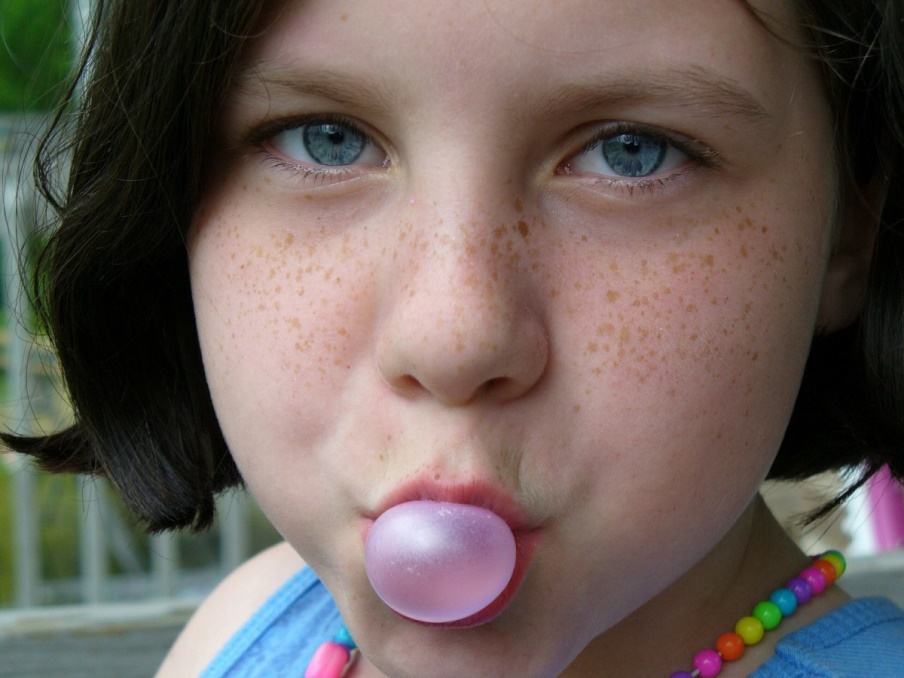 Die Bilder fallen unter Creative Commons Zero (CC0) license. Quelle: pxhere.com